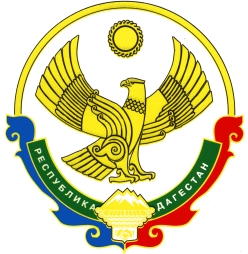 МИНИСТЕРСТВО ОБРАЗОВАНИЯ И НАУКИ РЕСПУБЛИКИ ДАГЕСТАНГосударственное казенное общеобразовательное учреждение Республики Дагестан«Кикуникутанская основная общеобразовательная школа Гергебильского района»368241 Кикуни, п\о Тушиловка, Кизлярский район, Республика Дагестан  т.79637999313 Aslanbegov55@mail.ruОКПО: 12801254  ОГРН: 1040500814419  ИНН: 0508008641 КПП: 050801001О переходе на обучение с помощью дистанционных технологийВ целях реализации Указа Президента Российской Федерации от 2 апреля 2020г. №239 «О мерах по обеспечению санитарно-эпидемиологического благополучия населения на территории Российской Федерации в связи с распространением новой коронавирусной инфекции (COVID – 19)» (далее – Указ) и в соответствии с Указом Главы Республики Дагестан от 6 апреля 2020г. №27 «О внесении изменений в Указ Главы Республики Дагестан от 18 марта 2020г.  №17 «О введении режима повышенной готовности», письмом Роспотребнадзора от 10.03.2020г. №02/3853-2020-27ПРИКАЗЫВАЮ:Учителям предметникам:организовать обучение по основным образовательным программам начального общего и основного общего с помощью дистанционных технологий с 07.04.2020;проинформировать обучающихся и их родителей (законных представителей) об организации обучения с помощью дистанционных технологий и условий такого обучения всеми имеющимися средствами связи, включая родительские чаты;проконтролировать внесение изменений в рабочие программы основных образовательных программ начального общего и основного общего в части закрепления обучения с помощью дистанционных технологий.Назначить ответственными за организацию обучения с помощью дистанционных технологий согласно приложению.Магомедовой М.М. разместить настоящий приказ на главном информационном стенде и официальном сайте до 07.04.2020г.Контроль исполнения приказа оставляю за собой.                             И.о. директора ГКОУ РД«Кикуникутанская ООШ Гергебильского района» _______________ /Х.Р. Расулов/С приказом ознакомлены:Приложение № 1 к приказу ГКОУ РД «Кикуникутанская ООШГергебильского района» № 112 – ОД от 06.04.2020 год Ответственные за организацию обучения с помощью дистанционных технологийПРИКАЗ06 апреля 2020 года                                                              № 112 – ОДДжафарова З.А.Ухаева Х.С.Магомедов М.Г.Шамсудинова П.И.Магомедова М.М.Ф.И.О. работникаКласс, в котором ответственный организует обучения с помощью дистанционных технологийШамсудинова П.И.2 классДжафарова З.А.3-4 классМагомедова М.М.6Магомедов М.Г.8Ухаева Х.С.9